NAME: HAMZA MEHMOOD                                                       ID:12715QUESTION NO 1:ANSWER: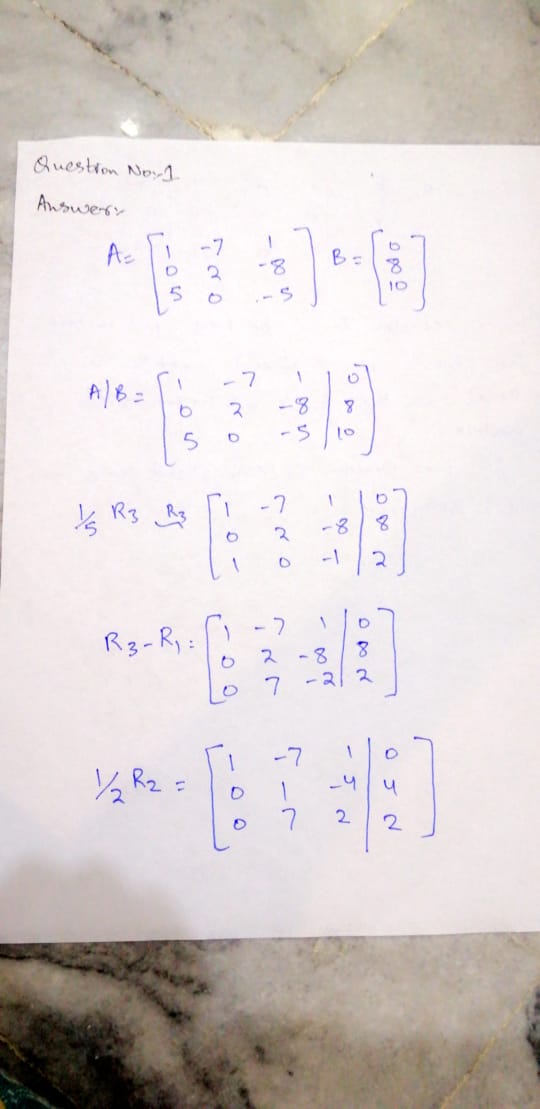 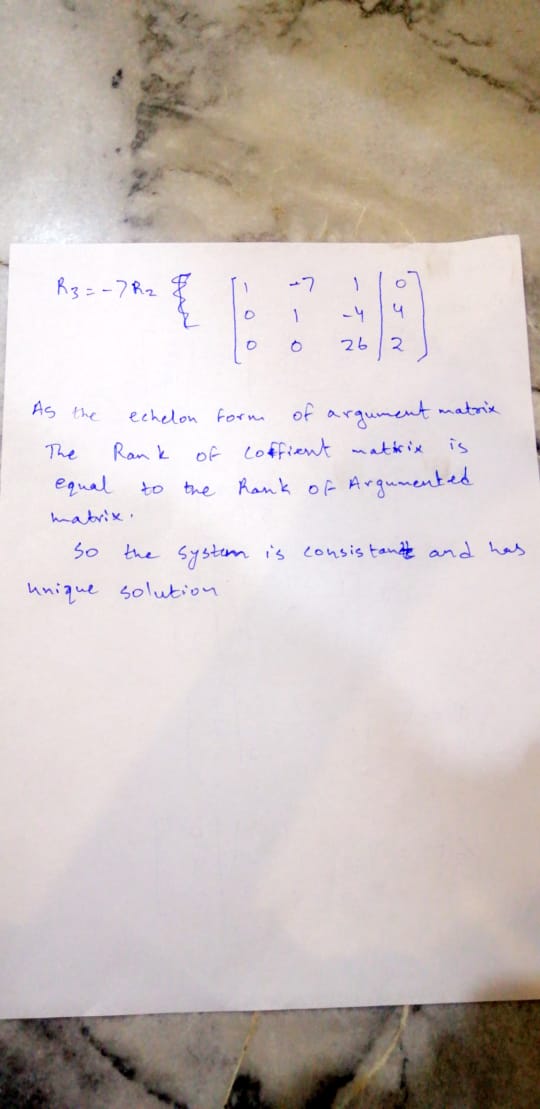 QUESTION NO 2:
ANSWER: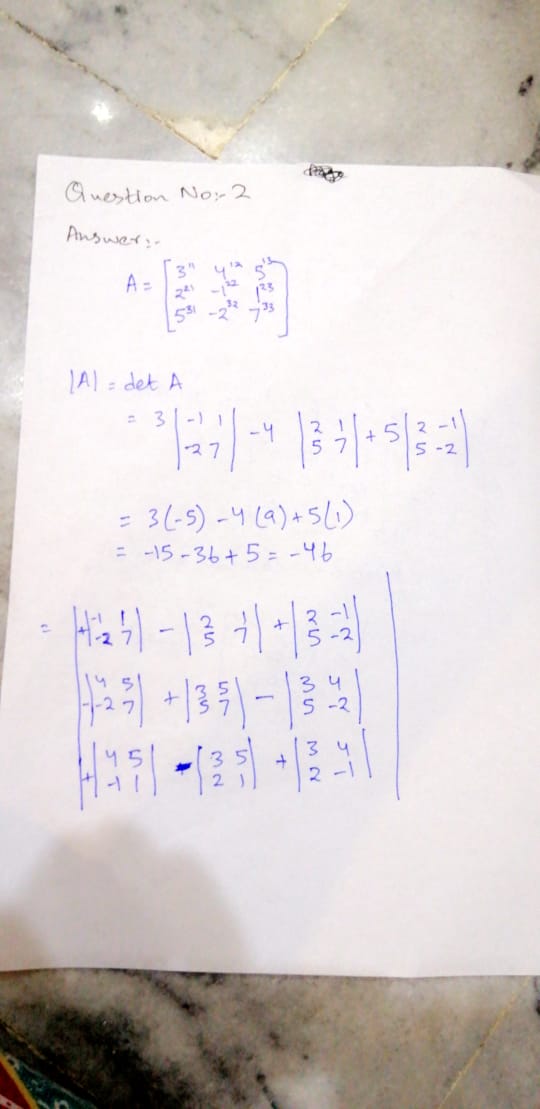 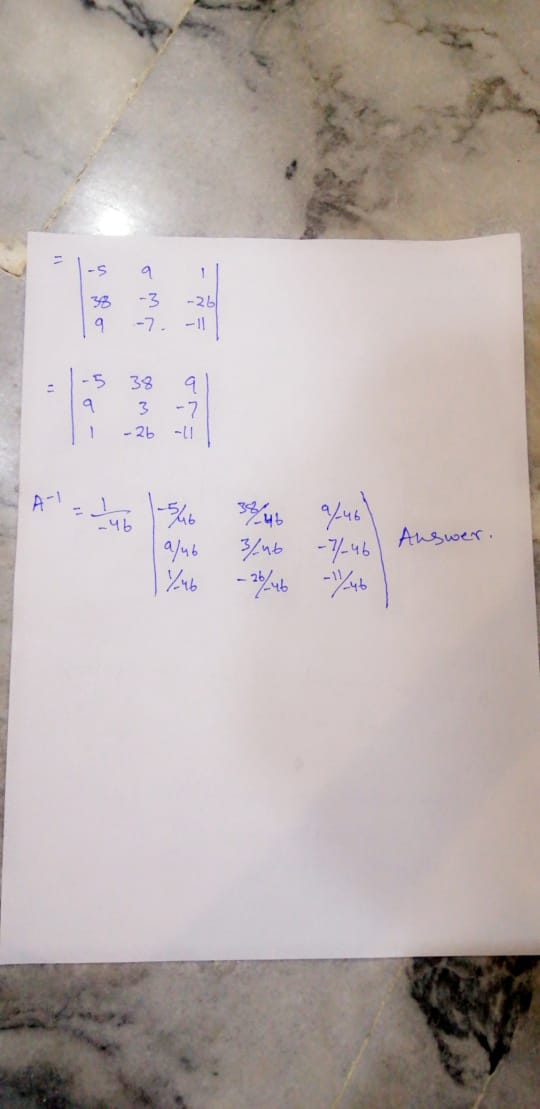 QUESTION NO 3: ANSWER: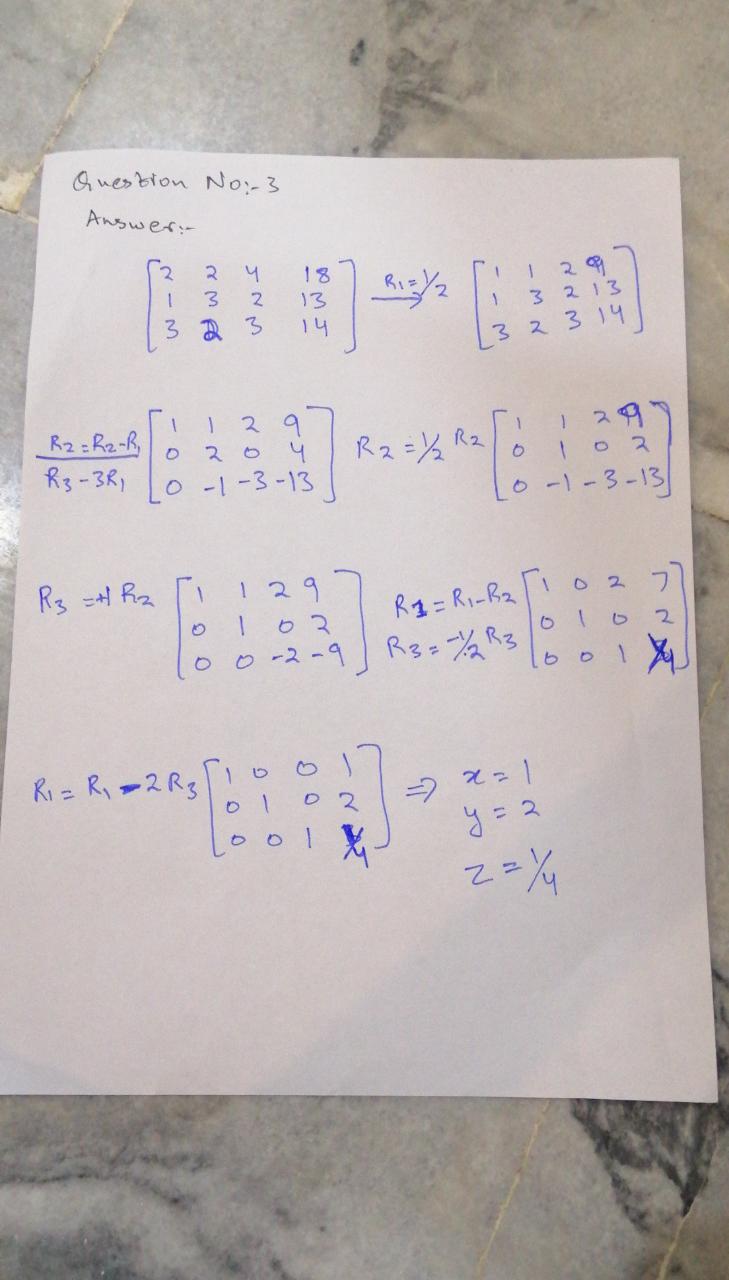 QUESTION NO 4ANSWER: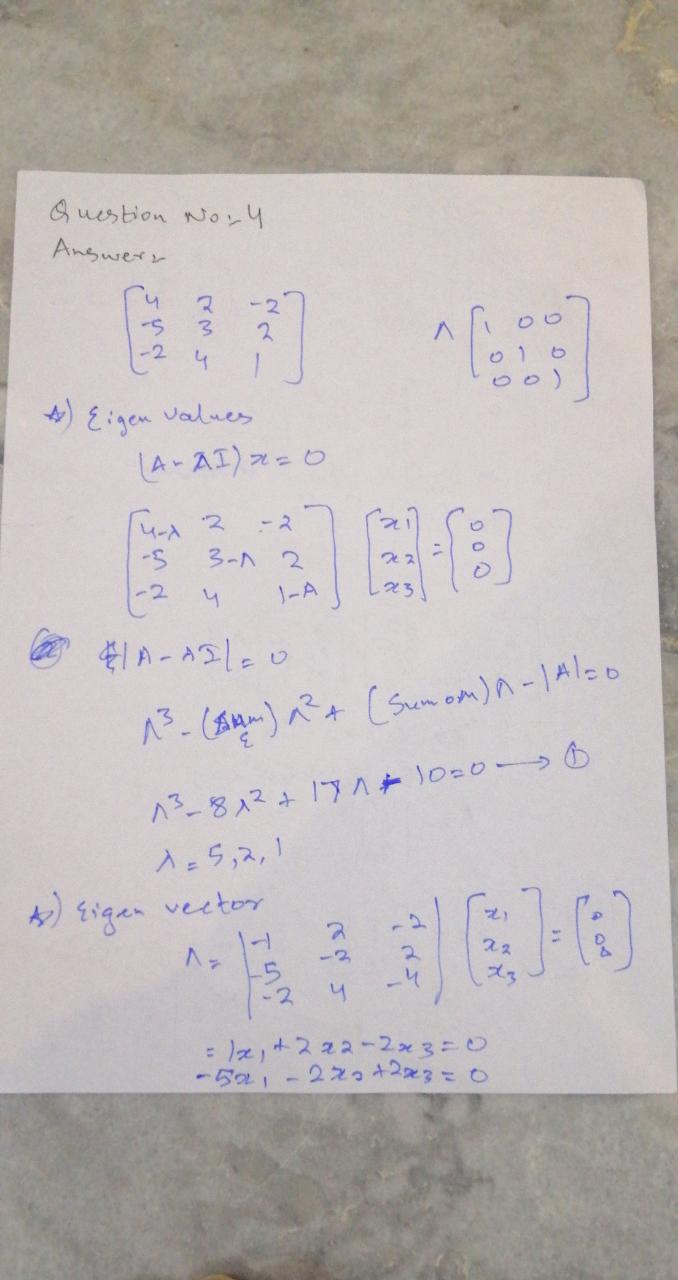 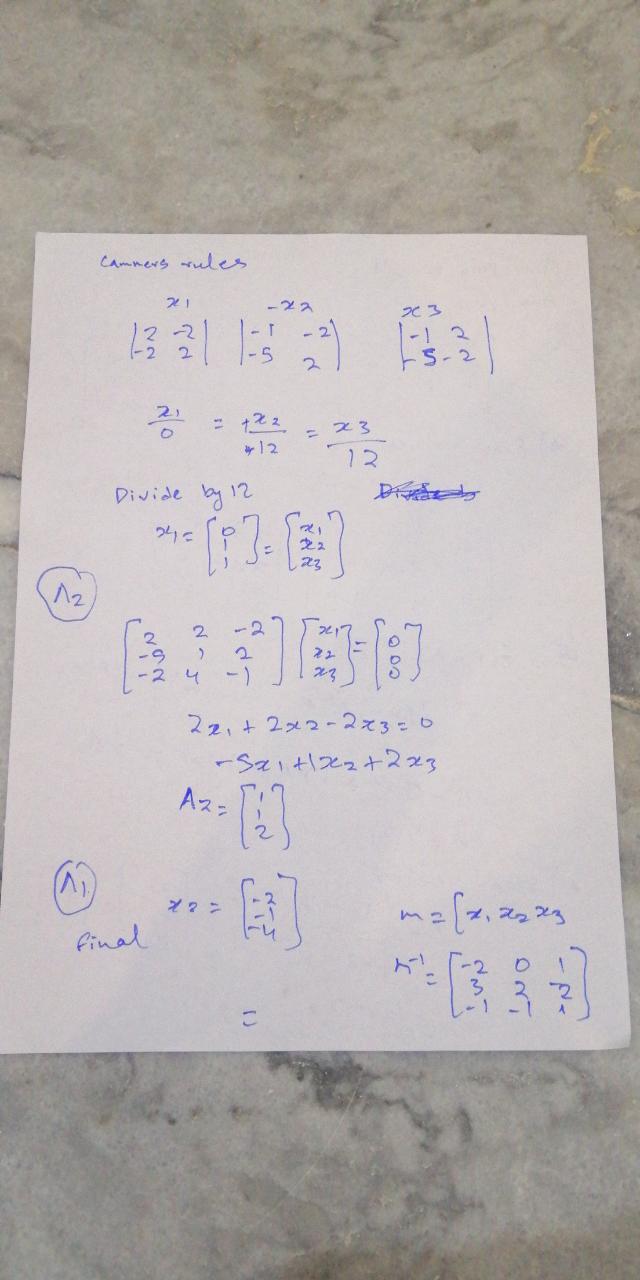 QUESTION NO 5ANSWER: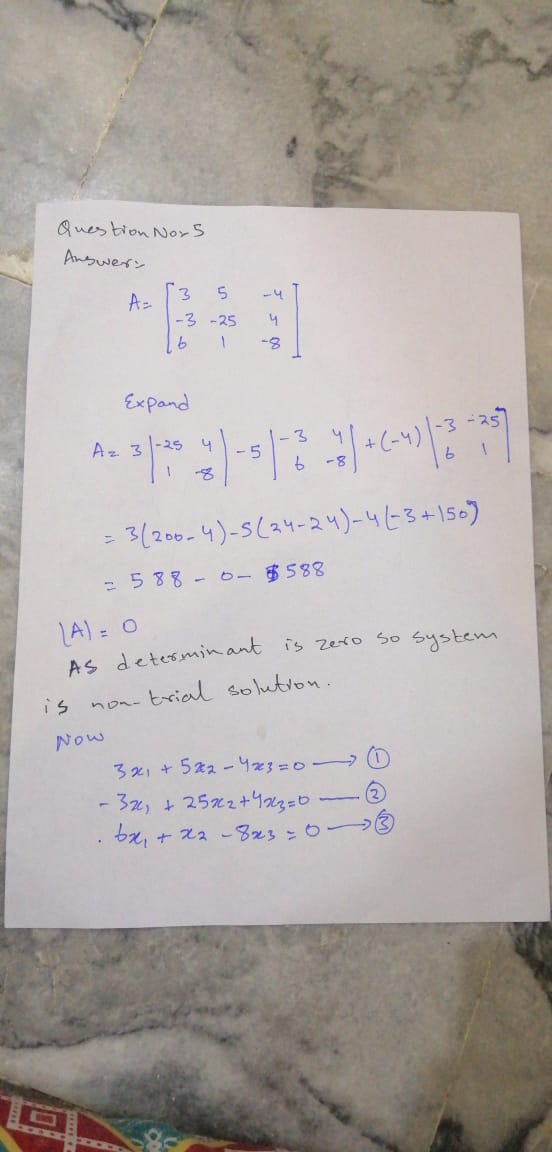 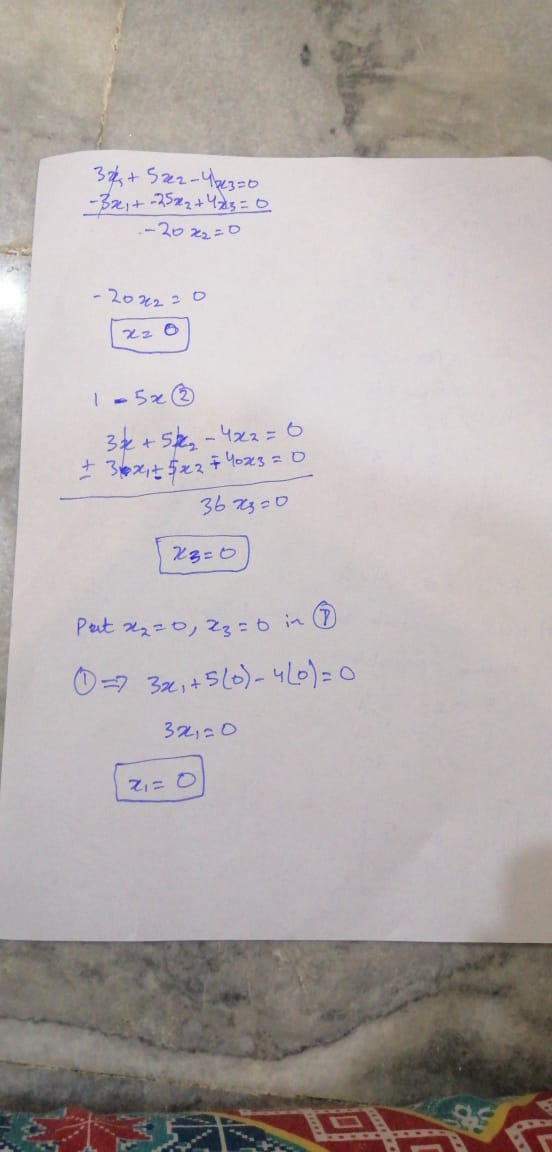 QUESTION NO 6ANSWER: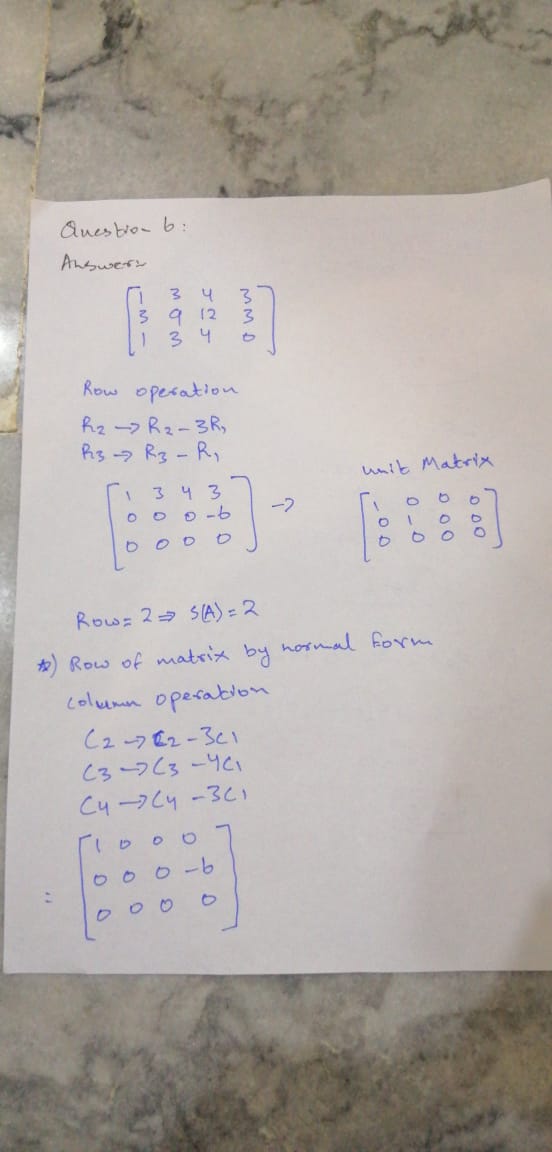 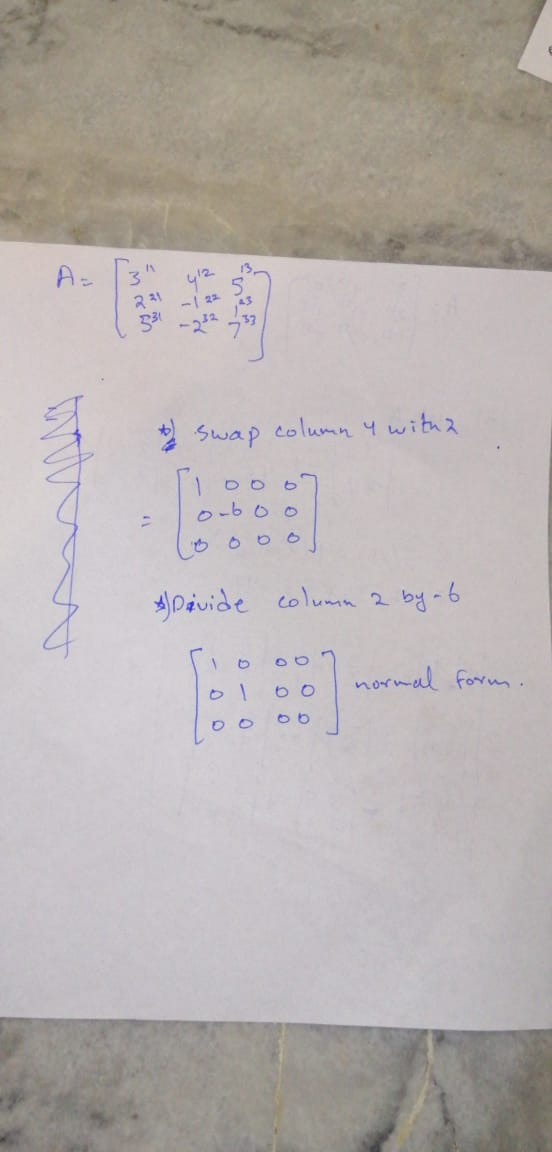 